16 сентября 2013 года                                                                                                           г. Санкт-Петербург teXet DVR-604 и DVR-804G: FullHD-качество в компактном корпусеКомпания «Электронные системы «Алкотел» выводит на рынок семейство новых моделей для съемки в FullHD-качестве – teXet DVR-604 и DVR-804G. Новинки располагают высококачественными компонентами тайваньского производства, уникальным дизайном, а «старший» регистратор DVR-804G еще и встроенным GPS-приемником.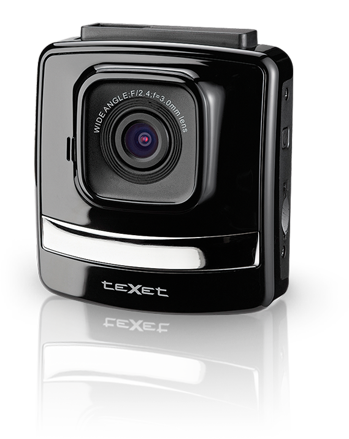 teXet DVR-604 и DVR-804G записывают видео в формате FullHD (1920х1080 пикселей) при скорости 30 кадров в секунду. Для сохранения файлов используется наиболее эффективный стандарт сжатия H.264, позволяющий получить изображение с оптимальным соотношением размер видеофайла/четкость видеозаписи.Базой для максимально качественной съемки стали мощный процессор Ambarella A5 и светочувствительная матрица 3.0 Мп от компании Aptina. Благодаря современному чипсету удалось программно реализовать технологию WDR (Wide Dynamic Range – широкий динамический диапазон). Автоматически поправляя экспозицию, видеорегистраторы приведут к общему знаменателю засвеченные или, наоборот, темные кадры и создадут оптимальную детализированную картинку. На неровных дорогах статичность видео обеспечит цифровой стабилизатор и жесткий держатель с возможностью поворота.Новые модели оснащены высококачественным широкоугольным объективом с оптической схемой из четырех элементов. Светосила оптики равна F/2.4, угол обзора при этом составляет 128 градусов по диагонали и охватывает большое пространство, обеспечивая практически панорамный вид.Встроенный G-сенсор позволяет teXet DVR-604 и DVR-804G распознавать внештатные ситуации на дороге, например, резкое торможение, удар или крутой поворот и автоматически сохранять информацию в виде защищенных от перезаписи файлов. Пользователи имеют возможность самостоятельно настроить чувствительность датчика. Файлы, промаркированные G-сенсором помещаются в отдельную папку на карте памяти.Оперативно просмотреть отснятый материал можно на довольно большом по меркам видеорегистраторов дисплее с диагональю 2,4 дюйма. Дополнительное преимущество «старшей» модели DVR-804G – встроенный GPS-приемник. Одновременно с видео на карту памяти будут записываться географические координаты автомобиля и информация о скорости. Черпая информацию из предустановленной базы, видеорегистратор предупредит водителя о близости участка дороги, где ведется контроль скорости. База стационарных радарных комплексов постоянно обновляется и пополняется посредством программного обеспечения на сайте.Новые видеорегистраторы отличаются уникальным дизайном и эргономичностью. Сочетание различных текстур – глянцевой поверхности super gloss, матового пластика и вставки «под металл» – позволяет устройствам отлично вписаться в интерьер автомобиля.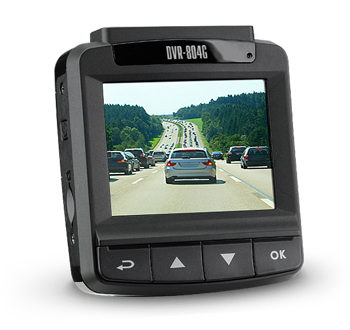 Видеорегистраторы DVR-604 и DVR-804G – новые модели teXet, успешно прошедшие европейскую сертификацию безопасности для человека и окружающей среды. После релиза в России и странах СНГ устройства ждет премьера на рынке Европы.Рекомендованная розничная цена teXet DVR-604 составляет 5999 рублей.Рекомендованная розничная цена teXet DVR-804G составляет 6499 рублей.Технические характеристики видеорегистраторов teXet DVR-604 и DVR-804GКонтактная информацияАдрес компании: г. Санкт-Петербург, ул. Маршала Говорова, д. 52.+7(812) 320-00-60, +7(812) 320-60-06, доб. 147Контактное лицо: Ольга Чухонцева, менеджер по PRe-mail: choa@texet.ru, www.texet.ruПроцессорAmbarella A5Запись видео1920х1080 (30 к/с); 1280х720 (30 к/с), MPEG-4/AVC H.264 сжатие видеоВидео выходHDMI, форматы NTSC/PALМатрица3.0 Мп, 1/3” физ. размер, высокая светочувствительностьФотосъемкаJPEG, 2304x1536Объектив128°, широкоугольный, F/2.4, фокусное расстояние 3,0 ммДисплей2,4”, TFT LCDКарты памятидо 32 ГБ (microSD, microSDHC от 6-ого класса)ИнтерфейсUSB 2.0ЗаписьЦиклическая, фрагменты 3, 5 минут без потерянных секундМодули (DVR-804G)50-ти канальный GPS-приемник Ublox Max6-QФункцииАвтоматическое включение и выключение записи после подачи питанияG-sensorДополнительноНочной режим видеосъемкиДатчик движенияЦифровой стабилизатор изображенияШумоподавительАккумуляторLi-pol емкостью 470 мАчРазмеры71х63х31 мм, масса – 85 гКомплектностьВидеорегистратор USB-кабель Автомобильное зарядное устройство Автомобильное крепление Гарантийный талон Краткое руководство по эксплуатации